Положение о проведении конкурса фотографии и видеографии «Лето в твоем объективе»в рамках программы «Активные каникулы» 1. Общие положения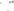 1.1. Настоящее Положение определяет порядок и регламент проведения дистанционного творческого конкурса фотографии и видеографии «Лето в твоем объективе» среди учащихся образовательных организаций Республики Крым (далее - Конкурс).1.2. Организатором Конкурса является Государственное бюджетное образовательное учреждение дополнительного образования Республики Крым «Дворец детского и юношеского творчества» (далее – ГБОУ ДО РК «ДДЮТ»).Положение Конкурса и информация о проведении, итогах и будет размещена на официальном сайте ГБОУ ДО РК «ДДЮТ» (ddyt.ru). Общее руководство организацией и проведением Конкурса осуществляет отдел физической культуры, спорта и технического творчества ГБОУ ДО РК «ДДЮТ».Непосредственное проведение Конкурса возлагается на членов жюри ГБОУ ДО РК «ДДЮТ».2. Цель и задачи Конкурса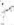 2.1. Цель Конкурса - популяризация фотоискусства и видеографии среди подрастающего поколения, развитие эстетического восприятия молодых граждан, творческое времяпровождение, пропаганда семейных традиций, здорового образа жизни и активного отдыха обучающихся.2.2. Задачи Конкурса:- предоставить участникам конкурса возможность рассказать о лете и красоте летней природы с помощью фотографии и видеографии;- открытие новых имен и талантов в области фотоискусства и видеографии, развитие фотоискусства и видеографии;- создание благоприятных условий стимулирования развития интеллектуально и творчески одаренных детей;- популяризация семейного совместного времяпровождения и активного отдыха.3. Условия проведения Конкурса3.1. К участию в Конкурсе приглашаются коллективы фотостудий, учащиеся образовательных организаций Республики Крым и индивидуальные фотолюбители в возрасте от 5 до 18 лет.3.2. Ответственность за несоблюдение авторства присылаемых видео и фоторабот несут участники Конкурса, представившие данную работу. 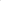 3.3. Авторские права на видео и фотоработы принадлежат авторам этих работ.3.4. Организаторы вправе использовать присланные на Конкурс видео, фотографии следующими способами: воспроизводить фотографии и видео; демонстрировать фотографии и видео на выставках и других публичных мероприятиях; публиковать фотографии и видео в средствах массовой информации.3.5. Участники Конкурса до его начала должны быть ознакомлены с условиями его проведения.4. Права и обязанности участников и организатора4.1. Направляя видео и фотографии для участия в Конкурсе, участник:- подтверждает, что все авторские права на предоставляемую им фотографию или видео принадлежат исключительно ему; - даёт согласие на опубликование данной фотографии или видео на сайтах по выбору организаторов, с возможностью публикации в печатных тематических изданиях.4.2. Организатор имеет право не допускать к участию в Конкурсе фотографии и видео, не соответствующие требованиям, без предоставления дополнительных объяснений.5. Сроки и порядок проведения Конкурса5.1. Для участия в Конкурсе необходимо с 05 июля до 5 августа 2021 года направить заявку и конкурсную работу на сайт ГБОУ ДО РК «ДДЮТ», перейдя на ссылку «Активные каникулы» и конкурс «Лето в твоем объективе».- заявку и согласие на обработку данных на участие в Конкурсе (заполняется в электронном виде на сайте);- фото и видео работы прикрепляются к заявке (в электронном виде);- 6 августа 2021 г. прием заявок закрывается автоматически.5.2. Жюри Конкурса проводит оценку работ участников в соответствии с критериями, указанными в настоящем Положении, и определяет победителей Конкурса.	 5.3. Предоставляются фотоработы в любой технике исполнения. Формат файла только JPEG, размер от 1900 пикселей по длинной стороне, разрешение от 150 dpi, максимальный вес каждого файла должен быть не меньше 500 кб и не больше 5 Мб.  Фотографию обязательно подписать: Ф.И.О. автора, название работы, номинация, школа или центр дополнительного образования, секция, кружок класс, руководитель или родитель.Фотосерии не должны превышать количество из пяти снимков. При подведении результатов фотосерия засчитывается как одна работа. Видео работы принимаются в любой технике исполнения. Видео работы обязательно подписать: Ф.И.О. автора, название работы, номинация, школа или центр дополнительного образования, секция, кружок класс, руководитель или родитель.5.4. Не принимаются: изображения или видео, сделанные в более ранние сроки, чем указано в условиях конкурса; фотографии в рамках; фотографии с подписями, в том числе с датой и временем съемки; фотоколлажи (склейка нескольких кадров; изображения, содержащие пропаганду насилия, наркотиков, расовой дискриминации, содержащие нецензурные выражения и другое, запрещенное к распространению законами РФ; фотографии или видео, скопированные или переснятые из ИНТЕРНЕТ, книг, газет и другой полиграфической продукции).6. Возрастные категории и номинации Конкурса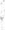 Конкурс проводится в четырех возрастных категориях:- младшая – от 5 до 7 лет;- средняя – от 8 до 11 лет;- старшая – от 12 до 14 лет;- продвинутая старшая – от 15 до 18 лет. В каждой возрастной категории и номинации будут призовые места:1 место -10; 2 – место -10; 3 место – 10.Конкурс проводится в пяти Номинациях:            - «Летнее путешествие» (фотографии из летних поездок, в описании кратко указать место съемки).            - «Удачное лето» (домашние фотографии сделанные дома, на даче, на пикнике, в лесу, краткое описание 1-2 предложения).            - «Летняя природа» (летний пейзаж, в описании указать место съемки, особенности данного места).            - «Жизнь животных летом» (кадры с животными в летний период, в описании указать место съемки, особенности данного места).            - «Видеоролик» (любые видеоролики, связанные с летним отдыхом в 2021 году).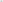 7. Критерии оценки жюри7.1. Оценка работ и определение победителей в каждой номинации осуществляется жюри Конкурса7.2. Критерии оценивания:- соответствие теме Конкурса (0-5 б);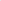 - общее восприятие (0-5 б);- художественный уровень произведения (0-5 б); - оригинальность идеи и содержание работы (0-5 б); - техническое качество изображения (0-5 б).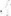 7.3. Максимальный балл – 25.8. Подведение итогов Конкурса8.1. Подведение итогов с 06.08 по 06.09.2021 г. При количестве заявок более 200, сроки подведения итогов могут быть увеличены на усмотрение организаторов Конкурса. Победители Конкурса, занявшие 1, 2, 3 места в каждой возрастной категории и номинации награждаются электронными дипломами ГБОУ ДО РК «ДДЮТ». Все участники не занявшие призовые места получают электронные сертификаты участников. Вся информация об итогах (итоговые протоколы, дипломы) будут размещены на официальном сайте ГБОУ ДО РК «ДДЮТ» (ddyt.ru) в разделе «Республиканские конкурсные программы».